This school may produce web pages, ICT presentations, video presentations, educational or interest, articles for magazines or other media. These materials are often used to show good practice and to celebrate a school’s achievements. Materials are also made available to other members of the Glow intranet community in Dundee or nationally to other Scottish schools and their Glow guests.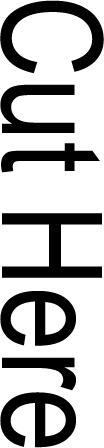 We need permission from parents and carers to be able to publish the child’s work or record activities by camera or video camera. This permission will also cover your child’s participation in video-conferences normally run within Glow. Sometimes these are recorded and made available for viewing within Glow.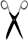 Please be assured that the child’s safety will always be of paramount importance and no personal information will be made public.Please sign below if you are happy for your child to be included in these activities.  (This permission can be changed at any time by contacting the Head Teacher.)Parent's / Carer’s signature . . . . . . . . . . . . . . . . . . . . . . . . . . . . . . . . . . . . . Date  . . . . . . . . . . . . . . . . In Dundee City schools we want to give our children/young people as rich a variety of learning opportunities as possible, including access to Information and Communications Technologies (ICT) and the wealth of information on the internet that can enrich classwork. Internet use in Dundee schools includes use of Glow, Scotland’s safe and secure intranet for schools, and other Council-approved resources.The internet provides a great wealth of information that can enrich class work. The ability to use it efficiently and responsibly is a skill that will be of value throughout a learner’s life.  It also allows a school to celebrate our learners' work by publishing it on a school website, blog, wiki and sometimes on the Dundee City Council website.The internet can harbour dangers and must be used responsibly to keep both our youngsters and the network itself safe.You can find out more about Dundee’s guidelines on internet safety at
http://dc2.ea.dundeecity.sch.uk/, and about providing your child with safer internet access at home at https://www.thinkuknow.co.uk/parents/ .You can find out more about Glow at
http://www.educationscotland.gov.uk/usingglowandict/.Please sign the attached form and return it to the school. If your child is in P4 or above, he/she should sign the learner section. If you have any questions about this, please do not hesitate to contact the Head Teacher Miss GrayMenzieshill High School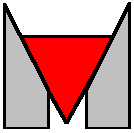 Internet Safety,Media Permission &Acceptable Use of ICT in Dundee Schools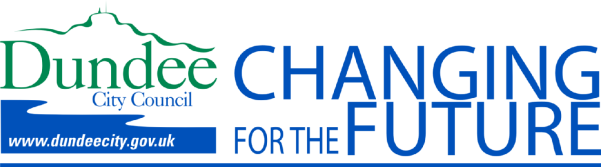 These rules apply to all uses of the internet and to all information sent electronically, including text messages and pictures sent by mobile phones.The ICT equipment in school (computers and any other internet devices, including personal devices and mobile phones), is there to help with classwork and homework. Used responsibly, exciting and interesting ways of locating and using resources can be found to aid learning.Always follow these rules:Be secure:  I will keep logins and passwords to myself and not share them with anyone, even my friendsI will always log out when I leave the computer/deviceI will not look at anyone else’s files without their permissionBe respectful:  I will always be polite and will not use bad languageI will remember that anything I do can usually be traced back to meI will not access, create, store or distribute files that could be thought of as offensive or indecent, or that harasses or insults othersBe safe: I will not share my personal details (home address, phone number etc) with other peopleI will only send emails to people I know or my teacher knowsI will not put any personal information about other people into emails or onto the internet or GlowBe legal: I will only put materials I am allowed to on to the internet or Glow I will never photograph or video staff or other pupils without their knowledge and permissionI will never upload to the internet photographs or videos of others without their permission.I know that bullying by the use of text, multimedia messaging, emails, social networking or blog sites is unacceptable and may lead to very serious consequencesI know that I should not copy materials or pictures from the internet and use them in my own work unless they are copyright freeBe responsible: If I see or hear something that is wrong or that upsets me in emails, on the internet or Glow, I will tell an adult and/or use the Report Unsuitable Content button if it is on the screenI will not try to use internet sites which have unsuitable content, including social networking sitesI will take good care of the ICT equipment I useI understand that if I am irresponsible in my use of ICT, the internet or Glow, my access in school may be removedI understand that if I abuse the privilege, that staff may sometimes allow me, of using my own device or mobile phone in class, my device may be temporarily confiscated with proportionate sanctions, up to and including Police involvementI understand the same sanctions will apply if I use my own device in class without permissionI am responsible for taking care of any personal device I bring to school.Menzieshill High School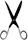 Yarrow Terrace, Dundee, DD2 4DW01382 43567701382 435664email: menzieshill@dundeecity.gov.ukwebsite: http://menzieshill.ea.dundeecity.sch.ukParent/CarerAs the parent or carer of (name of child) . . . . . . . . . . . . . . . . . . . . . . . . . . . . . . . . . . . . . I have read the rules for Acceptable Computer and Internet Use and understand that these rules apply when my child is using ICT (including both school and personal computers and devices) and the internet.I have gone through the rules with my child and explained their importance and the consequences of breaking the rules, and ensured that she/he understands.I understand that the school will make every reasonable effort to restrict access to all controversial material on the Internet, but I will not hold them responsible for materials my son or daughter acquires or sees as a result of the use of ICT at school.I also accept that the school cannot be responsible for any loss, theft or damage to personal equipment my child may bring to school e.g. smartphone, iPod, netbook etc.I give my permission to allow the child/young person named above to use ICT and the internet in school. (This can be changed at any time by contacting the Head Teacher.)Parent's / Carer’s signature  . . . . . . . . . . . . . . . . . . . . . . . . . . . . . . . . . . . . . . . . . . .  Date  . . . . . . . . . . . . . . . . Learner (P4 and above)I have read the rules for Acceptable ICT and Internet Use and know the importance of these rules.I know that if I break these rules, I may lose the right to use the school’s computer facilities or face further disciplinary action.Learner's signature  . . . . . . . . . . . . . . . . . . . . . . . . . . . . . . . . . . . . . . . . . . .Date  . . . . . . . . . . . . . . . . 